На выборах депутатов Верховного Совета Хакасии заверены списки кандидатов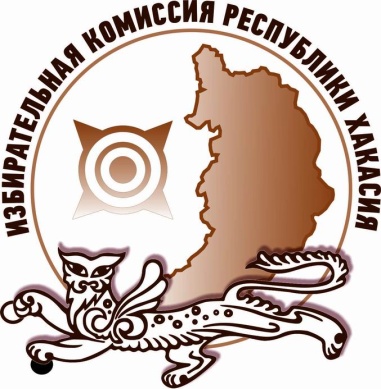 Избирательная комиссия Республики Хакасия заверила списки кандидатов, выдвинутых региональными отделениями партий «Партия Малого Бизнеса России», «КОММУНИСТИЧЕСКАЯ ПАРТИЯ КОММУНИСТЫ РОССИИ», «СПРАВЕДЛИВАЯ РОССИЯ» на выборах депутатов Верховного Совета Республики Хакасия седьмого созыва по одномандатным избирательным округам и единому избирательному округу. Республиканский список регионального отделения партии «Партия Малого Бизнеса России» состоит из 36 кандидатов: 3 кандидата включены в общереспубликанскую часть и 33 – в 15 территориальных групп.Республиканский список регионального отделения партии «КОММУНИСТИЧЕСКАЯ ПАРТИЯ КОММУНИСТЫ РОССИИ» состоит из 57 кандидатов: 3 – в общереспубликанской части и 54 – в 25 территориальных группах.Также заверен список кандидатов в депутаты Верховного Совета Хакасии седьмого созыва, выдвинутых региональным отделением партии «СПРАВЕДЛИВАЯ РОССИЯ» по одномандатным избирательным округам, состоящий из 25 человек.Отдел общественных связей и информации ИК РХ23-94-37